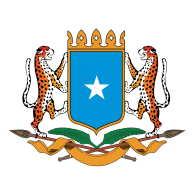                                               FEDERAL REPUBLIC OF SOMALIAThe Ministry of Finance and Ministry of Energy & Water Resources of Federal                                                        Government of Somalia TECHNICAL ASSISTANCE AND CAPACITY BUILDING PROJECT FOR ESTABLISHMENT OF THE REGULATORY AUTHORITY OF SOMALI ENERGY SECTOR                                         REQUEST FOR EXPRESSION OF INTERST Consultancy Service for Development of Regulations and frameworks for Establishment of Regulatory Authority for the Energy sector. (ERA), Inclusion of Gender component to the Existing Energy policy and Promoting women’s access to clean energy.Financing Agreement Reference: 5900155015953Project ID No.: P-SO-F00-002Background The Federal Government of Somalia has received financing from the Africa Development Bank towards Technical Assistance (TA) and Capacity Building for the Establishment of the Regulatory Authority for Energy sector (ERA). The Ministry of Energy and Water Resources (MoEWR) is the implementing agency and intends to apply part of the grant towards payments under the contract for Development of Regulations and frameworks for Establishment of Regulatory Authority for the Energy sector (ERA; (ii), Inclusion of Gender component to the Existing Energy policy; (iii) Institutional capacity building for Women inclusion in Energy Sector (i.e.  Training for directors, head sections and key personnel of the ministries of energy at federal government and federal member states (FMS) level); and (iv) Promoting women’s access to clean energy (Conducting Consultation meetings on Promoting gender access to clean energy.The project has two components involving: 1) Development of Capacity Building plan on Sector Governance Frameworks and training manual to guide the development of appropriate skills for the sector, including Skill training and Energy Database Management of a unit within the MoEWR and (ii) Technical Assistance to the FGS to establish an energy regulatory authority and provide support to women participation in the sector for the formalization of the highly informal Somali electricity sector. Services under this consultancy assignment Include:Prepare roadmap for setting up, funding and operationalizing of Energy Regulatory Authority (ERA).Develop National policies and Regulations, to support women’s representation in Energy Sector.Develop Gender Sensitivity policies to the Energy Sector to encourage Women participation in the Energy Sector.Train Key personnel for the ministries of Energy at federal government and Federal member states (FMS) Levels.	Capacity Building Training for Gender mainstreaming and female empowering in Energy sector. The Consulting firm is required to have experience in Developing Regulations and frameworks, assessing the energy sector and providing capacity building program. It is expected that the services will be executed over the period commencing in December 2022 and be completed by June 2023 and will not exceed one hundred and Eighty (210) working days.The Ministry of Finance & Ministry of Energy and Water Resources now invite eligible consulting firms to indicate their interest in providing these services. Interested firms must provide information indicating that they are qualified to perform the services (brochures, description of similar assignments, experience in similar conditions, availability of appropriate skills among staff, etc.). Consultants may constitute joint-ventures to enhance their chances of qualification.Eligibility criteria, establishment of the short-list and the selection procedure shall be in accordance with the African Development Bank’s Procurement Policy, 2015, which is available on the Bank’s website at http://www.afdb.org. Please, note that interest expressed by a Consultant does not imply any obligation on the part of the MoF & MoEWR to include the consultant(s) on the shortlist.Interested consultants may obtain further information at the following email address during office hours, Saturday to Thursday between 8:00 am to 4:00pm and ;mof.efgisprecruitement@aol.com; cc: efgisprecruitement@gmail.com. Expressions of Interest must be delivered to the address below or sent to the email below by 6th October 2022 at 12:30 hrs. and mention “Expression of Interest for Development of Regulations and frameworks for Establishment of Regulatory Authority for the Energy sector (ERA; Inclusion of Gender component to the Existing Energy policy; Institutional capacity building for Women inclusion in Energy Sector and Promoting women’s access to clean energy.                              Attention:  Mrs. Suad EgalMinistry of FinanceShangani District, P.O. Box 106 MogadishuFEDERAL REPUBLIC OF SOMALIA+252 616 273 338 mof.efgisprecruitement@aol.com;                                   cc: piumoer22@gmail.com